T.C.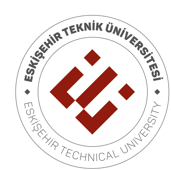  ESKİŞEHİR TEKNİK ÜNİVERSİTESİ PORSUK MESLEK YÜKSEKOKULUÖĞRENCİ STAJ DEVAM ÇİZELGESİ Kurum/Kuruluşun Stajdan Sorumlu PersonelininAdı-Soyadı	: ……………………………………Unvanı	: ……………………………………İmza/Mühür	: ……………………………………NOT		:Öğrenci izinli olduğu günlerde imza atmayacak ve izinli olduğu günleri imza föyünde belirtmeyecektir. Öğrenci raporlu olduğu günleri telafi etmek ve raporunu Öğrenci İşleri Birimine bildirmek zorundadır.Bu formun “Kurum/Kuruluş Öğrenci Staj Değerlendirme Formu” ile kapalı zarf içinde öğrenci/posta aracılığıyla Yüksekokula gönderilmesi arz/rica olunur.ÖĞRENCİNİNÖĞRENCİNİNÖĞRENCİNİNAdı‒Soyadı : ……………………………………………………......T.C. Kimlik Numarası: ……………………………………………………......Bölümü: ……………………………………………………......Staj Yapılan Kurum/Kuruluş : ……………………………………………………......GünTarihİmzaGünTarihİmzaGünTarihİmza1…/…/…11…/…/…21…/…/…2…/…/…12…/…/…22…/…/…3…/…/…13…/…/…23…/…/…4…/…/…14…/…/…24…/…/…5…/…/…15…/…/…25…/…/…6…/…/…16…/…/…26…/…/…7…/…/…17…/…/…27…/…/…8…/…/…18…/…/…28…/…/…9…/…/…19…/…/…29…/…/…10…/…/…20…/…/…30…/…/…